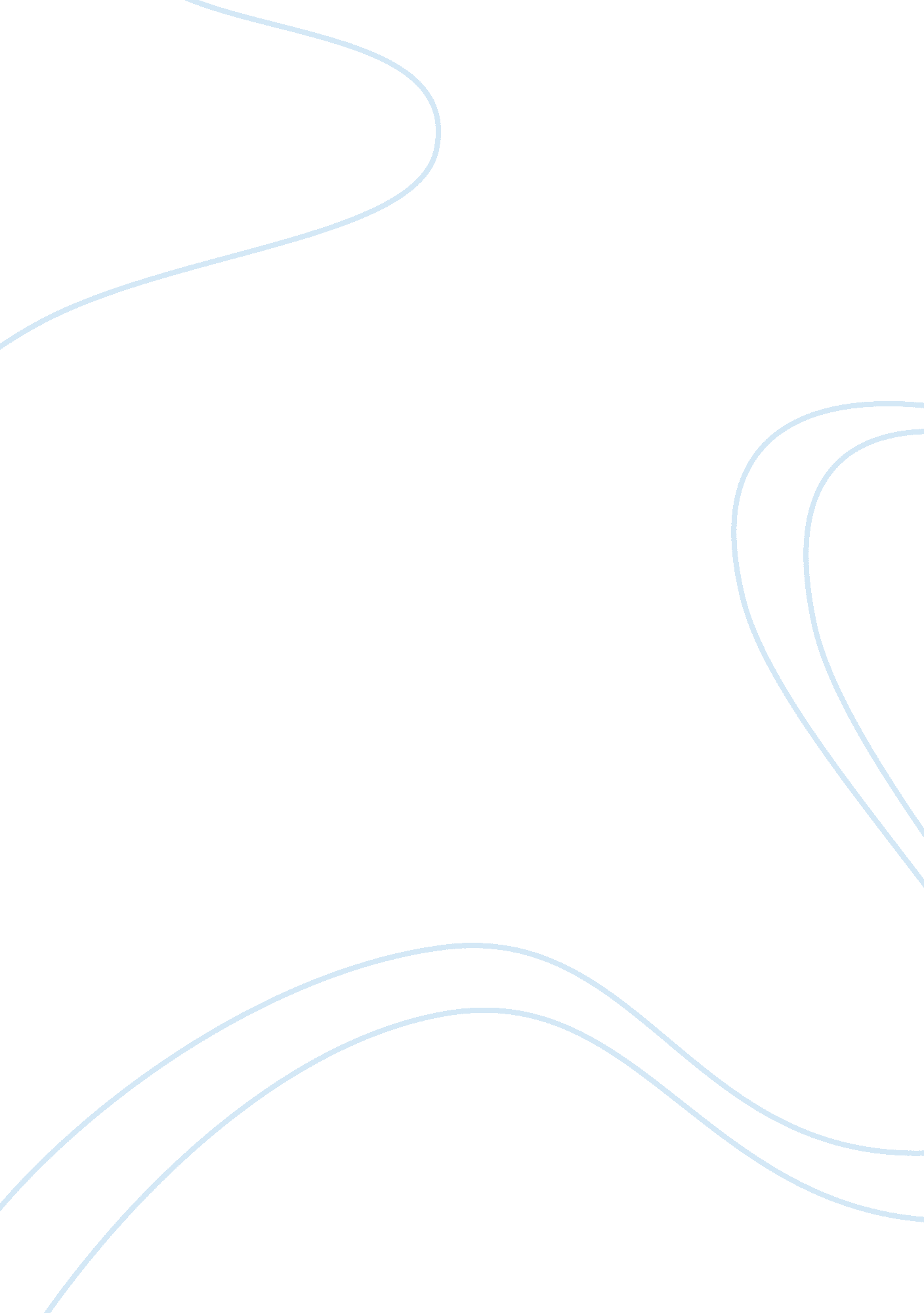 Postulation more atomic weapons it additionally was somewhatBusiness, Strategy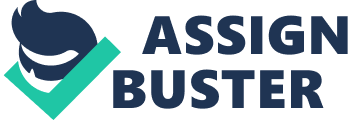 Postulation Statement: Pakistan and India did not concur with the terms of Non-expansion Treaty and did not sign it since they both feel undermined from each other and need to stop each other’s energy. Alongside this, different factors, for example, political and financial components may have added to this choice. Atomic Non-Proliferation Treaty was proposed for the non-multiplication, demilitarization and quiet utilization of the innovation. This paper concentrates on different variables which contributed entirely to the two neighboring states who chose not to join the Non-Proliferation Treaty and the contention between the two which likewise assumed an essential part. In spite of the International weight India and Pakistan alongside Israel chose to not sign the atomic non-multiplication arrangement which makes a genuine stress on the planet. They both have been stating that the atomic weapons are for tranquil purposes. They both have been rivals since their initiation and wouldn’t go for broke to not have a more secure side which they believe is to do by procuring atomic weapons. The contention between these two states is even more established than their beginning with the three wars they have battled and the progressing issue of Kashmir. Avoiding structure marking this bargain additionally incorporated the political and key approaches of the two nations. Besides the bargain where it pointed towards a tranquil determination by not procuring any more atomic weapons it additionally was somewhat out of line that some expressed get the opportunity to keep it while others were not permitted to. Destinations: The goal of this paper is to talk about the importance of this sort of choice of these two states and furthermore on the syndication of the five noteworthy states who were permitted to keep the atomic power. It will likewise be looking at the atomic discourse going ahead finished the past years. The individuals of Pakistan and India are raised with such a mentality, to the point that they still after right around 7 decades accept to be each other’s most exceedingly terrible adversary and this circumstance is declined by the Kashmir issue. In such a circumstance both would prefer not to surrender the atomic power and need to demonstrate each other that both are competent to confront each other if the need emerges. In addition, it ought to be remembered by each state to not utilize these weapons really on the grounds that it is just going to make pulverization on a worldwide level and help nobody. System: The system that has been utilized to compose this paper is subjective. It is a contextual analysis of Pakistan and India that what made them not sign the NPT. The result that Pakistan and India didn’t sign the NPT and needed to think about the elements that added to this sort of conduct of the two states. The exploration material and sources that has been utilized is daily paper articles, papers composed, UN reports, proclamations of outside officers and a book. Presentation: Pakistan and India both have proclaimed that they have accomplished atomic power and express that it is exclusively for tranquil purposes. In any case, the West still has a doubt and needs to review these the two states and needs them to consent to the terms of non-multiplication arrangement and sign the NPT. In any case, both of these states have their own particular explanations behind not consenting to these terms. Pakistan and Indian both see each different as potential dangers to each other and have just battled three wars with each other. It is viewed as that the main thrust behind Pakistan getting atomic power was India’s lead and procurement of this power. It had been six decades since both these states appeared and still they are in a condition of contention with each other. Pakistan needs to dissuade the atomic energy of India. Then again as a result of Pakistan and China’s great relations they have been coupled together and India feels debilitated from China and also they both have a past filled with war in which India was vanquished in the year 1964. In this way, India needs to deflect the energy of China. 1 A genuine clash between these provincial adversaries can prompt exceptionally repulsive outcomes for the area as well as universally and also they both are a noteworthy wellspring of agribusiness for the entire world. After the World War II, the atomic weapons began to spread and most nations were endeavoring to procure it so as to get intense. Advancement was being done in the field of innovation including rockets and rockets to deal with the weapons more effectively. Soon, after the World War II, endeavors were made for the non-multiplication in which the innovation toward the end remained with the US just however it was emphatically contradicted by the Soviet Union and in 1949 when Soviet tried their atomic capacity a noiseless war2 began between these two states and different states also to end up plainly atomic states at the earliest opportunity. With the cool war being won between these two forces and them attempting to accomplish more power and getting to be plainly solid began to place rockets in various nations and make partners. In this race, inside no time France, UK and China likewise increased atomic vitality. Afterward, for tranquil purposes distinctive transactions were done between these states and an atomic demobilization bargain was shaped for not spreading the atomic weapons. In the first place it was just among these states however later was stretched out to whatever is left of the world. It was available to each nation on the planet to join. The Non-Proliferation bargain was proposed in July 1968, 164 nations marked it and it was successful from April 1970. The besieging done By US in Hiroshima and Nagasaki was seen by the entire world and the pulverization that it’s equipped for forcing. This settlement was framed because of this discomforting episode. Numerous individuals have taken a shot at this issue and have composed how it can be a danger to individuals everywhere throughout the world and involves genuine concern. This paper concentrates on how this arrangement is vital for quiet purposes. That we realize that it is a worldwide issue and at no value the demolition of Hiroshima and Nagasaki ought to be updated. The contention amongst Pakistan and India has made them two against this settlement and is this reason substantial and is there any genuine risk that might be caused in light of these two having atomic power and making an ever increasing number of weapons. Wordings: Demobilization: The diminishment and withdrawal of Army weapons. Atomic Facilities: A place where a state run out its atomic analyses. Icy War: The Cold war was a condition of political and military strain after the World War II between significant forces US and USSR. UN International Atomic Energy: Widely known as the world’s ‘ Molecules for peace’ association inside the United Nations family, the IAEA is the universal community for participation in the atomic field. IT advances the protected, secure and serene utilization of atomic advances. Chagai I: It is the code name of five synchronous underground atomic tests led by Pakistan on 28 May, 1998. The tests were performed at the RasKoh Hills in the Chagai region of Balochistan territory. Chagai II: It is the code name alloted to the second nuclear test led by Pakistan following Chagai I on 30 May, 1998 at a similar place of Chagai I. Writing Review: The twentieth century was the start of all the most fatal weapons and creation. New innovation offered ascend to the atomic vitality and rockets and rockets which made it considerably simpler to utilize the atomic bombs. Atomic vitality could be utilized as a wellspring of fuel and positive purposes however sadly it had been utilized to destruct puts and might be done again and states have been utilizing it as a wellspring of energy which makes you more grounded and intense than the other in the International field. The chilly war between the US and USSR was a danger and having more weapons would hazard the security for all, duplicate the erroneous conclusions, mishaps and unapproved utilization of weapons or from acceleration in the pressures an atomic clash. Under such a circumstance to make a quiet situation in the World Non-Proliferation Treaty was composed. As indicated by this arrangement the main the perceived atomic states by 1968 were permitted to have atomic vitality and it restricted their spread of military atomic vitality. It limited the non-atomic states from getting atomic vitality and assention that they will work for the demobilization of atomic weapons. It said that nations without atomic weapons will permit the UN International Atomic Energy Agency to manage their atomic offices. Nations ought to likewise trade tranquil atomic innovations. It has been marked by 187 nations and Pakistan, India, Israel and Cuba has not marked it yet and South Korea likewise pulled back from this arrangement. Pakistan and India has played out their atomic tests and Israel is additionally considered to have atomic vitality. Whenever Pakistan and India declined to sign the settlement it had a tremendous effect in the International world in light of the fact that the entire world was looking towards peace and due to a couple of states it might have been in risk. In spite of the weight and endorses from the International people group they remained by their choice. Before long, India tried its first atomic bomb in 1974 and afterward again in 1988. India is assessed to have enough rocket material for more than 150 warheads. India was among the couple of nations to have a no first utilize strategy, a promise not to utilize atomic weapons unless first assaulted by a foe utilizing atomic weapons, however India’s previous NSAShivshankar Menon flagged a critical move from “ no first use” to “ no first use against non-atomic weapon states” in a discourse on the event of Golden Jubilee festivities of the National Defense College in New Delhi on 21 October 2010, a teaching Menon said mirrored India’s “ vital culture, with its accentuation on insignificant deterrence”. 4 In May, 1998 after India’s atomic tests prior that month, Pakistan led two arrangements of atomic sets, Chagai I and Chagai II. As indicated by the gauge of Carnegie Endowment for International Peace and the Stimson Center, Pakistan has enough fissile material for 350 warheads. 5 Since the segment and in 